Внеклассное мероприятие по ознакомлению с окружающим миром.Тема: «Кем быть?"Цель: Формировать личностные качества, любовь к труду и уважение к профессиональной деятельности взрослых. Задачи:Образовательные – обобщать знания о профессиях и их атрибутах, о профессиональной деятельности взрослых в окружении обучающихся. Воспитательные – воспитывать уважение к труду взрослых, интерес к выбору профессии.Коррекционно-развивающие – развитие слухового и зрительного восприятия, развитие звукопроизношения. Обогащение словарного запаса. Оборудование и наглядный материал: интерактивная доска, инд, слуховые аппараты, атрибуты профессий. Словарь: врач (градусник, шприц, лекарства), учительница (доска, парта, журнал), повар (кастрюля, плита, сковорода, строитель (пила, каска, кран), школа, стройка, больница, столовая. Где работает врач? (строитель, учитель, повар).Ход занятия.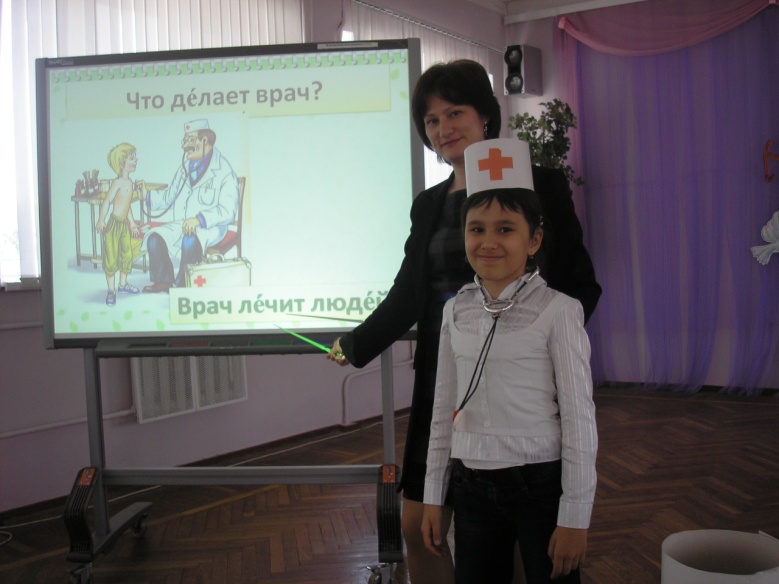 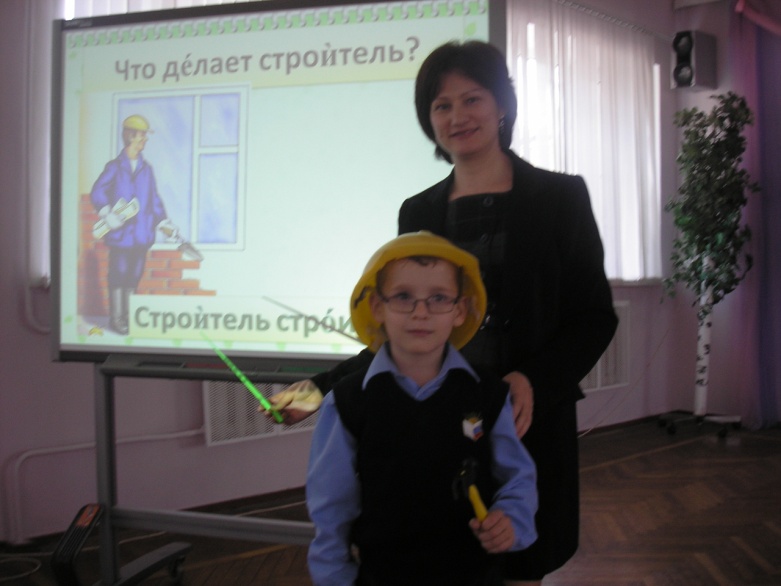 Речь и действия учителяРечь и действия обучающихся.1.Организация класса.Давайте поздороваемся.2. Вводная беседа по теме урока.Мы будем знакомится с профессиями вокруг нас. Какие профессии вы знаете?Кем работают ваши родители? У меня растут года,будет и семнадцать.Где работать мне тогда,чем заниматься?3. Работа с презентацией и атрибутами:Посмотрите на стол. Что там лежит? Правильно. Молодцы. Давайте прочитаем все вместе (на интерактивной доске).А теперь давайте подумаем: кому нужны эти предметы?Кто это? (Слайд 3) Посмотрите на доску. Что делает врач? (Слайд 4)Правильно.Саша иди к доске. Саша будет врачом. Что тебе нужно для этого? Выбери и назови.Что ты будешь делать?Посмотрите на экран. (Слайд 5) Что там изображено?Правильно. Молодцы.Прочитайте все вместе.А теперь давайте скажем: кому нужны эти предметы?Кто это? Прочитаем хором. Что делает учитель? (Слайд 6)Амалия иди к доске. Амалия будет учительницей. Что тебе нужно для этого? Выбери и назови.Что ты будешь делать?Посмотрите на экран. (Слайд 7) Что там изображено?Правильно. Молодцы.Давайте прочитаем все вместе.А теперь давайте скажем: кому нужны эти предметы?Кто это? Что делает повар?(Слайд 8)Повар готовит еду.Даниил иди к доске. Даниил будет поваром.Что тебе нужно для этого? Выбери и назови.Что ты будешь делать?Посмотрите на экран. (Слайд 9) Что там изображено?Правильно. Молодцы.А теперь подумайте: кому нужны эти предметы?Кто это? Что делает строитель? (Слайд 10) Строитель строит дома.Гоша иди к доске. Гоша будет строителем.Что тебе нужно для этого? Выбери и назови.Что ты будешь делать?Все ребята молодцы, работают активно. А теперь давайте посмотрим: что это?(Слайд 11)Правильно. Сейчас у нас будет игра «Кто где работает?» Все, кто знает, поднимаем руку и отвечаем по моей просьбе. Где работает врач? (Слайд 12)Где работает строитель? (Слайд 13)Где работает учитель? (Слайд 14)Где работает повар? (Слайд 15)4. Итог.Мы сегодня познакомились с такими профессиями как врач, учитель, повар, строитель. Когда вы все станете взрослыми, тоже будете работать. Сейчас у вас есть время подумать, кем вы хотите стать и стараться учится, чтобы получить профессию.Как вы думаете, какая работа самая лучшая?(Слайд 15) Все работы хороши, выбирай на вкус!Занятие окончено. Попрощайтесь.Добрый день.Моряк, врач, повар, учитель и.т.д.Продавец, юрист, водитель, строитель. Градусник, шприц, лекарства. Градусник, шприц, лекарства.Врачу. Врач. Врач лечит людей. Шапка,  градусник, лекарства. Я буду лечить детей.Доска, парта, журнал.Доска, парта, журнал.Учителю.Учительница.Учитель учит детей. Указка, журнал.Я буду учить детей.Кастрюля, плита, сковорода.Кастрюля, плита, сковорода.Повару.Повар.Повар готовит кушать.Повар готовит еду. Фартук, половник.Я буду варить суп.Пила, каска, кран.Строителю.Строитель.Строит дом.Строитель строит дома. Каска, пила, молоток.Я буду строить дом.Школа, стройка, больница, столовая.В школе.В больнице.В столовой.На стройке.Все работы хороши, выбирай на вкус!До свидания.